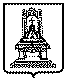 ПРАВИТЕЛЬСТВОТВЕРСКОЙ ОБЛАСТИР А С П О Р Я Ж Е Н И ЕО ликвидации государственного автономного учрежденияТверской области «Редакция газеты «Смена+»В соответствии со статьями 61 - 64 Гражданского кодекса Российской Федерации и постановлением Администрации Тверской области 
от 01.11.2010 № 550-па «Об утверждении Порядка создания, реорганизации, ликвидации и изменения типа государственных учреждений Тверской области»: 1. Ликвидировать государственное автономное учреждение Тверской области «Редакция газеты «Смена+» (далее – Учреждение).2. Комитету по делам молодежи Тверской области:а) в трехдневный срок со дня вступления в силу настоящего распоряжения довести настоящее распоряжение до сведения регистрирующего органа для внесения в Единый государственный реестр юридических лиц данных о том, что Учреждение находится в процессе ликвидации;б) в двухнедельный срок со дня вступления в силу настоящего распоряжения утвердить состав ликвидационной комиссии Учреждения;в) в двухнедельный срок со дня вступления в силу настоящего распоряжения установить порядок и сроки ликвидации Учреждения.3. Ликвидационной комиссии Учреждения: а) в трехдневный срок со дня образования ликвидационной комиссии опубликовать в средствах массовой информации, в которых размещаются данные о государственной регистрации юридического лица, информацию о его ликвидации и о порядке и сроке заявления требований его кредиторами;б) в десятидневный срок с даты истечения периода, установленного для предъявления требований кредиторами, представить в Комитет по делам молодежи Тверской области промежуточный ликвидационный баланс для утверждения его по согласованию с Министерством имущественных и земельных отношений Тверской области;в) в десятидневный срок после завершения расчетов с кредиторами представить в Комитет по делам молодежи Тверской области ликвидационный баланс для утверждения по согласованию с Министерством имущественных и земельных отношений Тверской области;г) осуществить иные предусмотренные законодательством мероприятия по ликвидации Учреждения. 4. Ликвидацию Учреждения осуществить в течение трех месяцев со дня вступления в силу настоящего распоряжения.5. Контроль за исполнением настоящего распоряжения возложить на первого заместителя Председателя Правительства Тверской области Дудукина С.А.Отчет об исполнении распоряжения представить в срок до 31.12.2015.6. Настоящее распоряжение вступает в силу со дня его подписания.Губернатор области                                                                           А.В. Шевелев29.07.2015№ 394-рп        г. Тверь